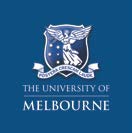 Department of General Practice Immunisation coursePreceptor List - Student CopyApril 2021Program contactsPLEASE NOTE:   COVID-19 has affected the availability of immunisation placements. Students who wish to complete a placement outside of their own workplace may find it difficult at this time. In addition, students must complete a risk assessment prior to placement. Students working in high-risk areas may not be able to complete a placement unless they can stay away from their usual workplace for 14 days prior  and during the placement. If you have any questions or concerns, please get in touch with the Mobile Learning Unit at mobile-learning@unimelb.edu.au. The following organisations or nurses have agreed to provide immunisation clinical places for nurses completing nurse immuniser courses at the University of Melbourne. Please use the contact information provided to enquire about organising a placement.If you secure a placement at an organisation that is not on this list, then preceptor registration and placement agreements can be completed once you make an application through the placement portal.  You will be sent a link to the placement portal once you complete the theory component of the course. Preceptor ListTracy MurphyCourse CoordinatorContact for students and preceptorsPreferred contact – email: tracym@unimelb.edu.au Telephone: 0437301372Helen SteerPlacement AdministratorCompleted documentation should be sent to: gp-enquiries@unimelb.edu.auPreceptor NameOrganisationSuburbTelephoneEmailImmunisation Clinic TimesJulie SalmonMarlene YoungBayside City CouncilSandringham BrightonHighett Beaumaris9599 4307Preferred contact by email JSalmon@bayside.vic.gov.au5 immunisation clinics held per monthTaking studentsNarelle Jenkins Lynne Clutterbuck (NP candidate)  Phillipa VanderlindenNikki MarrinerSonja Elia (Nurse Manager/NP)The Royal Children's HospitalParkville9345 4899Best contactssonja.elia@rch.org.auLynne.Clutterbuck@rch.org.auphillipa.vanderlinden@rch.org.auMon to Fri: 9am-4.30pm.  Placements for students usually on a Monday and TuesdayGive precedence to staff employed at the hospitalNicky NicolaouCity of MaribyrnongMaribyrnong City Council, Cnr Hyde & Napier Streets Footscray03 9688 0475email@marbyrnong.vic.gov.au nicky.nicolaou@maribyrnong.vic.gov.auClinics: Monday 9-1, Tuesday 9-1, Wednesday 9-1 Taking studentsGlenda MihocicSarah PittsRobin CavanaghDarebinLynne Ryan coordinator274 Gower Street,
Preston, VIC 30728470 8647 Lynne.Ryan@darebin.vic.gov.auSee website for times  UPDATE 8/4/2021; Fully booked for 2021Rebecca WisdomBrimbankVaries9249 4000rebecca.wisdom@kernow.net.auVaries.  Students need to call once they are ready for placement.UPDATE: TBA Jane DwyerMacedonRanges Shire Council40 Robertson St,Gisborne VIC 34375422 0333janedwyer@live.com.auSee websiteSchool and infant programsTaking studentsRoanne ReynoldsRural city Wangaratta62-68 Ovens Street
PO Box 238 
Wangaratta VIC 3677
Phone:  
Mobile: 0448 746 969Contact: Dean Holley, Community Compliance Coordinatord.holley@wangaratta.vic.gov.auFirst Tuesday of the month during school terms 8.30-10.30Only taking local studentsTamara BeecheyMegan RobinsonWellington Shire18 Desailly Street (PO BOX 506), Sale VIC 3850VariesO35142 3022Preferred contacttamarab@wellington.vic.gov.au2nd and 4th Wednesday of each monthTaking studentsVicki WallLynne Olinsky-JonesEast GippslandShire CouncilBairnsdale27 Main Street5153 9500Vickiw@egipps.vic.gov.auSee website for clinic timesTaking students Carolyn Wright Jane WeedingBreed St Clinic 37 Breed St Traralgon Vic 3844Ph: 03 51761933nursecoord@breedstclinic.com.auTaking studentsTracy MurphyDeakin Medical Centre  255 Deakin Ave, Mildura, Vic, 35000437301372tracym@unimelb.edu.auWednesday only COVID & Flu vaccinations.  Adults onlyTaking studentsMary LeskeCorangamite ShireRebecca Thompson   Coordinator181 Manifold Street (PO Box 84)
CAMPERDOWN VIC 3260marie.leske@corangamite.vic.gov.auUPDATE : TBATrevina HoptonEACH75 Patterson Street Ringwood9837 3900Thursday 10-16.30Friday 10-16.30UPDATE : Not yet contactedPeta BondGlen Iris MedicalGroup177 Burke Road9509 7633 Officeadmin@glenirismg.com.auemailUPDATE : Not yet contactedOrla ConnaughtonBallarat City CouncilCity of Ballarat PO Box 655,Ballarat, Victoria, 3353(03) 5320 5601Bernie Peacockberniepeacock@ballarat.vic.gov.auMinimal placements available, please contact the coordinator Bernie Peacock to check availability.Students undertaking placement with Ballarat council are required to complete an immunisation specific CPR course. The two providers are listed below:Premium Health: https://premiumhealth.com.au/course/managing-immunisation-emergencies/First AII: https://www.firstaidmanagement.com.au/courses/nurse-immunisation.htmlONLY TAKING STUDENTS WITH A MUNICIPALITY OF BALLARAT POSTCODE.  Students considered on a case-by-case basis